НАУКОВИЙ ГУРТОК 		ІТАЛІЙСЬКІ СТУДІЇ			НАЗВА КАФЕДРИ:	Кафедра романської філології та порівняльно-типологічного мовознавства Керівник наукового гуртка:	Москаленко Анастасія Олексіївнавикладач		Напрями діяльності: 	дослідження мовних процесів у структурі тексту, пов’язаних з неостандартною лексикою італійської мовиФорми роботи: 	конференції, індивідуальні та групові проекти, засідання «круглого столу». Графік роботи: 			щомісяця, відповідно до дати проведення заходуПЛАН ЗАХОДІВ НАУКОВОГО ГУРТКА:Установче засідання студентського наукового гуртка. Формування наукового світогляду, оволодіння методологією та методами наукового дослідження (вересень)Долучення студентів до святкування Дня Європейських мов в КУБГ (вересень)Формування практичних навичок роботи з текстом та ознайомлення з поняттями «неостандартна італійська лексика», «сленг», «молодіжне арго», (жовтень)Участь студентів у студентській науковій конференції (жовтень)Груповий проект «Вивчення італійської мови: стандартна vs неостандартна італійька» (листопад)Долучення студентів до святкування Грінченківської декади та Грінченківських читань (грудень)Презентація керівника гуртка «Зіставлення італійського та українського молодіжного сленгу в лінгвокультурологічному аспекті»  (лютий)Участь студентів у науково-методологічному семінарі «Дні науки на кафедрі романської філології та порівняльно-типологічного мовознавства» (березень)Долучення студентів до публікації результатів досліджень у студентському збірнику НТ САДМВ ФРГФ «MUNDUS PHILOLOGIAE”  (травень)Відвідання передзахистів магістрантів кафедри романської філології та порівняльно-типологічного мовознавства (травень)Відвідання захистів магістрантів кафедри романської філології та порівняльно-типологічного мовознавства (червень)НАУКОВИЙ ГУРТОК 	ІТАЛІЙСЬКІ СТУДІЇРік заснування наукового гуртка: 		2021Керівник наукового гуртка:			Москаленко Анастасія Олексіївнавикладач		НАЗВА СТРУКТУРНОГО ПІДРОЗДІЛУ: 	Факультет романо-германської філології НАЗВА КАФЕДРИ: 		Кафедра романської філології та порівняльно-типологічного мовознавства ПРОФІЛЬНА НАУКОВА ТЕМА: 		номер бюджетної  теми 0116 U006607 Розвиток європейських мов і літератур в контексті міжкультурної комунікаціїЗАВДАННЯ НАУКОВОГО ГУРТКА:Формування наукового світогляду, оволодіння методологією та методами наукового дослідження;Формування навичок дослідницької діяльності Опанування методикою визначення мети й завдань роботи, систематизації та аналізу мовних фактів, узагальнювання результатів пошуків, формулювання висновків. Ознайомлення з поняттями «неостандартна італійська мова», «сленг», «молодіжне арго». ПЛАН РОБОТИ НАУКОВОГО ГУРТКА:Установче засідання студентського наукового гурткаЗаняття 1. Знайомство з термінологічним апаратом, методами наукового дослідженняЗаняття 2 Приклади швидкого опанування простими комунікативними моделями поведінкиЗаняття 3 Зіставлення італійського та українського молодіжного сленгу влінгвокультурологічному аспектіУчасники 2023-2024 : Марія Ігорівна Новосад Крістіна Олександрівна Полянська НАУКОВИЙ ДОРОБОК ГУРТКА :Участь студентів у семінарах, круглих столах:День Європейських мов в КУБГДні науки в КСУБГНауково-методологічний семінар «Дні науки на кафедрі романської філології» День італійської музики в КСУБГ 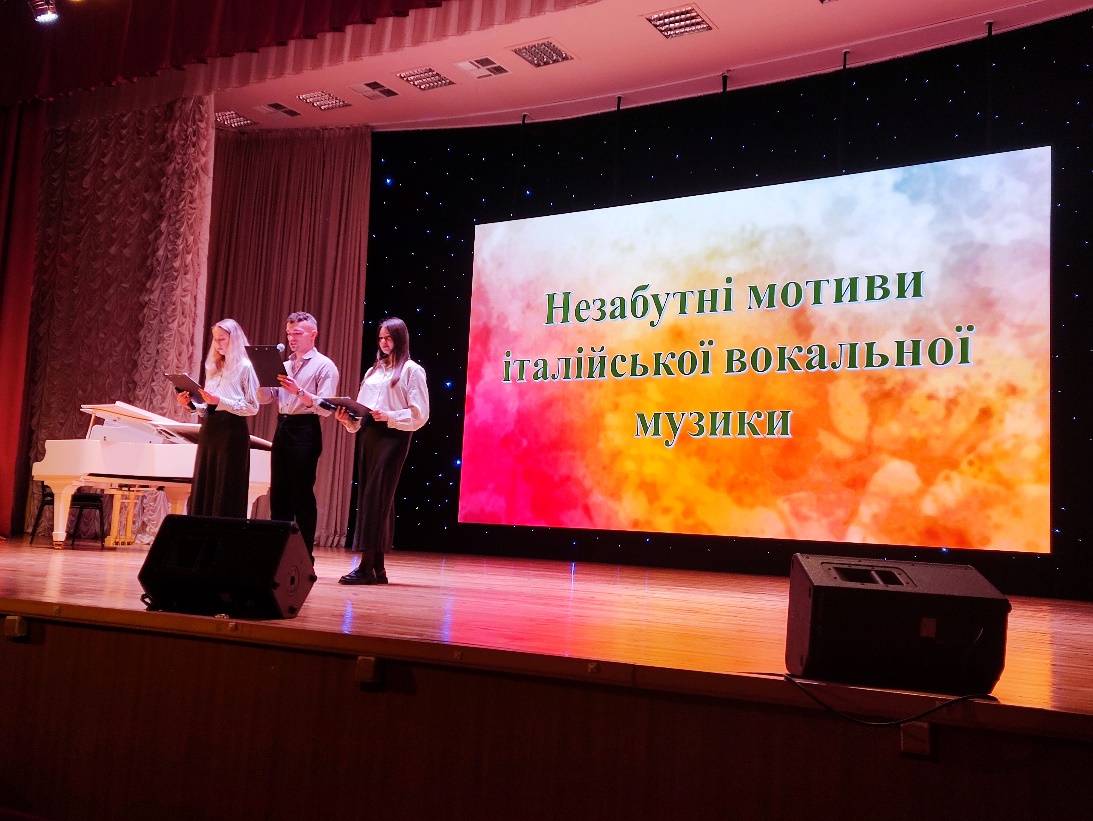 